HOLY LISTENING 2019 -2021 :  APPLICATION FORM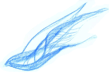 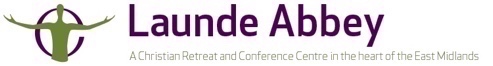 Surname:    	enter name here			First Name:  enter name(s) hereTitle:		enter text hereDate of birth:	enter dateOccupation:	enter text here			If ordained, date of ordination: enter dateAddress:	enter address here	Tel:		enter contact numberEmail:		enter email address hereChurch presently attended:	enter text herePlease give the name and contact details, including email address of two people whom we have permission to contact  as a referee, if you are selected for the course.  One of these should be your local minister or incumbent.  If you are the incumbent, one referee should be a senior priest within your diocese, who knows you well.Referee One:Name:		enter name 1	Address:	enter address 1Tel:		enter contact number 1Email:		enter email address 1Referee Two:Name:		enter name 2	Address:	enter address 2Tel:		enter contact number 2Email:		enter email address 2Do you have experience of receiving spiritual direction?  If so, over how long?enter text hereDo you have experience of making a retreat?  Please give brief details.enter text hereHave you ever previously received any spiritual direction training?enter text herePlease outline your reasons for your application:enter text herePlease indicate you preferred date for interview:Friday May 17th May 2019 (between 4pm and 8.30pm) ORSaturday 18th May 2019 (between 10 am and 4pm)Preferred interview date:       (Please note:  Interviews will be held at Launde Abbey.  We will do our best to accommodate your preference for interview date, but we may not be able to do so for all applicants.)Please return completed application form by email to:Sr Rachel Overton,  sister.rco@icloud.comPlease mark the subject line ‘Holy Listening application’ followed by your name.The closing date for applications is Friday 12th April 2019.(Information supplied on this form will be used solely for administering the application process.)